When you land on a block with an equation, calculate the answer to determine the blocks you need to move. 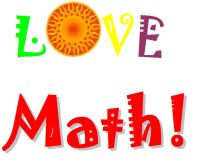 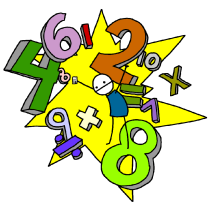 Move forward for a positive answer and backward for a negative answer.100FINISH9998(+12) + (-20)97969594939291(+8) + (-16)81828384(+7) + (-5) 8586878889908079(-13) + (+14)787776757473(-5) + (+1)727161626364(-22) + (+24)656667(+4) + (+2)68697060(+3) + (+1)5958575655(-2) + (-1)54535251(-4) +(+6)414243(-2) + (+5)44454647(-5) + (+2)4849504039(-17) + (+22)38373635343332(+18) +(-16)3121222324(-3) +(+3)252627282930(+2) + (+2)20(+7) + (-4)1918171615(-3) + (-2)141312111START234(+4) + (-2)56789(-5) + (-4)10